										        ПРОЄКТ № 45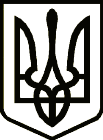 УкраїнаНОВГОРОД – СІВЕРСЬКА МІСЬКА РАДАЧЕРНІГІВСЬКОЇ ОБЛАСТІ(двадцять дев’ята сесія VIІI скликання)РІШЕННЯ      липня 2023 року                                                                                          №              Про надання згоди на передачу земельної ділянки в суборендуРозглянувши подану заяву Клочкова Юрія Олександровича щодо  надання згоди на передачу земельних ділянок в суборенду,  відповідно  до ст. ст. 12, 93 Земельного кодексу України, ст. 8 Закону України «Про оренду землі», керуючись ст. ст. 26, 59 Закону України «Про місцеве самоврядування                              в Україні», міська рада ВИРІШИЛА:1. Надати згоду Клочкову Юрію Олександровичу – орендарю земельної ділянки з кадастровим номером 7423684000:04:000:1012, для ведення  фермерського господарства, загальною площею -  29,0000 га, яка знаходиться на території Новгород-Сіверської міської територіальної громади (за межами населених пунктів), договір оренди землі від 07 липня 2016 року, на передачу земельної ділянки в суборенду, без зміни цільового призначення, фермерському господарству «КЛОЧКОВ» (код  ЄДРПОУ 40962320) строком на 7 років                 (до 07 липня 2030 року):1) провести державну реєстрацію права суборенди на земельну ділянку  та подати один екземпляр договору суборенди землі до Новгород-Сіверської міської ради.2. Надати згоду Клочкову Юрію Олександровичу – орендарю земельної ділянки з кадастровим номером 7423684000:04:000:1010, для ведення  фермерського господарства, загальною площею -  32,0000 га, яка знаходиться на території Новгород-Сіверської міської територіальної громади (за межами населених пунктів), договір оренди землі від 07 липня 2016 року, на передачу земельної ділянки в суборенду, без зміни цільового призначення, фермерському господарству «КЛОЧКОВ» (код  ЄДРПОУ 40962320) строком на 7 років                     (до 07 липня 2030 року):1) провести державну реєстрацію права суборенди на земельну ділянку  та подати один екземпляр договору суборенди землі до Новгород-Сіверської міської ради.3. Надати згоду Клочкову Юрію Олександровичу – орендарю земельної ділянки з кадастровим номером 7423684000:03:000:0348, для ведення  фермерського господарства, загальною площею -  20,6756 га, яка знаходиться на території Новгород-Сіверської міської територіальної громади (за межами населених пунктів), договір оренди землі від 07 липня 2016 року, на передачу земельної ділянки в суборенду, без зміни цільового призначення, фермерському господарству «КЛОЧКОВ» (код  ЄДРПОУ 40962320) строком на 7 років                     (до 07 липня 2030 року):1) провести державну реєстрацію права суборенди на земельну ділянку  та подати один екземпляр договору суборенди землі до Новгород-Сіверської міської ради.4. Надати згоду Клочкову Юрію Олександровичу – орендарю земельної ділянки з кадастровим номером 7423684000:04:000:1011, для ведення  фермерського господарства, загальною площею -  28,0000 га, яка знаходиться на території Новгород-Сіверської міської територіальної громади (за межами населених пунктів), договір оренди землі від 07 липня 2016 року, на передачу земельної ділянки в суборенду, без зміни цільового призначення, фермерському господарству «КЛОЧКОВ» (код  ЄДРПОУ 40962320) строком на 7 років                     (до 07 липня 2030 року):1) провести державну реєстрацію права суборенди на земельну ділянку  та подати один екземпляр договору суборенди землі до Новгород-Сіверської міської ради.5. Надати згоду Клочкову Юрію Олександровичу – орендарю земельної ділянки з кадастровим номером 7423684000:03:000:0349, для ведення  фермерського господарства, загальною площею -  64,0000 га, яка знаходиться на території Новгород-Сіверської міської територіальної громади (за межами населених пунктів), договір оренди землі від 07 липня 2016 року, на передачу земельної ділянки в суборенду, без зміни цільового призначення, фермерському господарству «КЛОЧКОВ» (код  ЄДРПОУ 40962320) строком на 7 років                     (до 07 липня 2030 року):1) провести державну реєстрацію права суборенди на земельну ділянку  та подати один екземпляр договору суборенди землі до Новгород-Сіверської міської ради.6. Надати згоду Клочкову Юрію Олександровичу – орендарю земельної ділянки з кадастровим номером 7423684700:11:000:1091, для ведення  фермерського господарства, загальною площею -  42,0000 га, яка знаходиться на території Новгород-Сіверської міської територіальної громади (за межами населених пунктів), договір оренди землі від 07 липня 2016 року, на передачу земельної ділянки в суборенду, без зміни цільового призначення, фермерському господарству «КЛОЧКОВ» (код  ЄДРПОУ 40962320) строком на 7 років                     (до 07 липня 2030 року):1) провести державну реєстрацію права суборенди на земельну ділянку  та подати один екземпляр договору суборенди землі до Новгород-Сіверської міської ради.7. Надати згоду Клочкову Юрію Олександровичу – орендарю земельної ділянки з кадастровим номером 7423684700:11:000:1092, для ведення  фермерського господарства, загальною площею -  21,0000 га, яка знаходиться на території Новгород-Сіверської міської територіальної громади (за межами населених пунктів), договір оренди землі від 07 липня 2016 року, на передачу земельної ділянки в суборенду, без зміни цільового призначення, фермерському господарству «КЛОЧКОВ» (код  ЄДРПОУ 40962320) строком на 7 років                     (до 07 липня 2030 року):1) провести державну реєстрацію права суборенди на земельну ділянку  та подати один екземпляр договору суборенди землі до Новгород-Сіверської міської ради.8. Надати згоду Клочкову Юрію Олександровичу – орендарю земельної ділянки з кадастровим номером 7423684700:11:000:1093, для ведення  фермерського господарства, загальною площею -  8,0000 га, яка знаходиться на території Новгород-Сіверської міської територіальної громади (за межами населених пунктів), договір оренди землі від 07 липня 2016 року, на передачу земельної ділянки в суборенду, без зміни цільового призначення, фермерському господарству «КЛОЧКОВ» (код  ЄДРПОУ 40962320) строком на 7 років                     (до 07 липня 2030 року):1) провести державну реєстрацію права суборенди на земельну ділянку  та подати один екземпляр договору суборенди землі до Новгород-Сіверської міської ради.	9. Надати згоду Клочкову Юрію Олександровичу – орендарю земельної ділянки з кадастровим номером 7423684700:10:000:1052, для ведення  фермерського господарства, загальною площею -  28,7000 га, яка знаходиться на території Новгород-Сіверської міської територіальної громади (за межами населених пунктів), договір оренди землі від 07 липня 2016 року, на передачу земельної ділянки в суборенду, без зміни цільового призначення, фермерському господарству «КЛОЧКОВ» (код  ЄДРПОУ 40962320) строком на 7 років                     (до 07 липня 2030 року):1) провести державну реєстрацію права суборенди на земельну ділянку  та подати один екземпляр договору суборенди землі до Новгород-Сіверської міської ради.10. Надати згоду Клочкову Юрію Олександровичу – орендарю земельної ділянки з кадастровим номером 7423684700:10:000:1051, для ведення  фермерського господарства, загальною площею -  26,0000 га, яка знаходиться на території Новгород-Сіверської міської територіальної громади (за межами населених пунктів), договір оренди землі від 07 липня 2016 року, на передачу земельної ділянки в суборенду, без зміни цільового призначення, фермерському господарству «КЛОЧКОВ» (код  ЄДРПОУ 40962320) строком на 7 років                     (до 07 липня 2030 року):1) провести державну реєстрацію права суборенди на земельну ділянку  та подати один екземпляр договору суборенди землі до Новгород-Сіверської міської ради.11. Надати згоду Клочкову Юрію Олександровичу – орендарю земельної ділянки з кадастровим номером 7423684700:10:000:1054, для ведення  фермерського господарства, загальною площею -  58,5055 га, яка знаходиться на території Новгород-Сіверської міської територіальної громади (за межами населених пунктів), договір оренди землі від 07 липня 2016 року, на передачу земельної ділянки в суборенду, без зміни цільового призначення, фермерському господарству «КЛОЧКОВ» (код  ЄДРПОУ 40962320) строком на 7 років                     (до 07 липня 2030 року):1) провести державну реєстрацію права суборенди на земельну ділянку  та подати один екземпляр договору суборенди землі до Новгород-Сіверської міської ради.12. Надати згоду Клочкову Юрію Олександровичу – орендарю земельної ділянки з кадастровим номером 7423684700:10:000:1050, для ведення  фермерського господарства, загальною площею -  9,0000 га, яка знаходиться на території Новгород-Сіверської міської територіальної громади (за межами населених пунктів), договір оренди землі від 07 липня 2016 року, на передачу земельної ділянки в суборенду, без зміни цільового призначення, фермерському господарству «КЛОЧКОВ» (код  ЄДРПОУ 40962320) строком на 7 років                     (до 07 липня 2030 року):1) провести державну реєстрацію права суборенди на земельну ділянку  та подати один екземпляр договору суборенди землі до Новгород-Сіверської міської ради.13. Надати згоду Клочкову Юрію Олександровичу – орендарю земельної ділянки з кадастровим номером 7423684700:10:000:1053, для ведення  фермерського господарства, загальною площею -  56,0000 га, яка знаходиться на території Новгород-Сіверської міської територіальної громади (за межами населених пунктів), договір оренди землі від 07 липня 2016 року, на передачу земельної ділянки в суборенду, без зміни цільового призначення, фермерському господарству «КЛОЧКОВ» (код  ЄДРПОУ 40962320) строком на 7 років                     (до 07 липня 2030 року):1) провести державну реєстрацію права суборенди на земельну ділянку  та подати один екземпляр договору суборенди землі до Новгород-Сіверської міської ради.14. Надати згоду Клочкову Юрію Олександровичу – орендарю земельної ділянки з кадастровим номером 7423685800:06:000:1210, для ведення  фермерського господарства, загальною площею -  23,7460 га, яка знаходиться на території Новгород-Сіверської міської територіальної громади (за межами населених пунктів), договір оренди землі від 07 липня 2016 року, на передачу земельної ділянки в суборенду, без зміни цільового призначення, фермерському господарству «КЛОЧКОВ» (код  ЄДРПОУ 40962320) строком на 7 років                     (до 07 липня 2030 року):1) провести державну реєстрацію права суборенди на земельну ділянку  та подати один екземпляр договору суборенди землі до Новгород-Сіверської міської ради.15. Надати згоду Клочкову Юрію Олександровичу – орендарю земельної ділянки з кадастровим номером 7423685800:06:000:1209, для ведення  фермерського господарства, загальною площею -  52,8500 га, яка знаходиться на території Новгород-Сіверської міської територіальної громади (за межами населених пунктів), договір оренди землі від 07 липня 2016 року, на передачу земельної ділянки в суборенду, без зміни цільового призначення, фермерському господарству «КЛОЧКОВ» (код  ЄДРПОУ 40962320) строком на 7 років                     (до 07 липня 2030 року):1) провести державну реєстрацію права суборенди на земельну ділянку  та подати один екземпляр договору суборенди землі до Новгород-Сіверської міської ради.16. Надати згоду Клочкову Юрію Олександровичу – орендарю земельної ділянки з кадастровим номером 7423685800:05:000:1208, для ведення  фермерського господарства, загальною площею -  83,0000 га, яка знаходиться на території Новгород-Сіверської міської територіальної громади (за межами населених пунктів), договір оренди землі від 07 липня 2016 року, на передачу земельної ділянки в суборенду, без зміни цільового призначення, фермерському господарству «КЛОЧКОВ» (код  ЄДРПОУ 40962320) строком на 7 років                     (до 07 липня 2030 року):1) провести державну реєстрацію права суборенди на земельну ділянку  та подати один екземпляр договору суборенди землі до Новгород-Сіверської міської ради.17. Надати згоду Клочкову Юрію Олександровичу – орендарю земельної ділянки з кадастровим номером 7423685800:05:000:1209, для ведення  фермерського господарства, загальною площею -  113,0000 га, яка знаходиться на території Новгород-Сіверської міської територіальної громади (за межами населених пунктів), договір оренди землі від 07 липня 2016 року, на передачу земельної ділянки в суборенду, без зміни цільового призначення, фермерському господарству «КЛОЧКОВ» (код  ЄДРПОУ 40962320) строком на 7 років                     (до 07 липня 2030 року):1) провести державну реєстрацію права суборенди на земельну ділянку  та подати один екземпляр договору суборенди землі до Новгород-Сіверської міської ради.18. Надати згоду Клочкову Юрію Олександровичу – орендарю земельної ділянки з кадастровим номером 7423687400:04:000:1004, для ведення  фермерського господарства, загальною площею -  30,0000 га, яка знаходиться на території Новгород-Сіверської міської територіальної громади (за межами населених пунктів), договір оренди землі від 07 липня 2016 року, на передачу земельної ділянки в суборенду, без зміни цільового призначення, фермерському господарству «КЛОЧКОВ» (код  ЄДРПОУ 40962320) строком на 7 років                     (до 07 липня 2030 року):1) провести державну реєстрацію права суборенди на земельну ділянку  та подати один екземпляр договору суборенди землі до Новгород-Сіверської міської ради.19. Надати згоду Клочкову Юрію Олександровичу – орендарю земельної ділянки з кадастровим номером 7423688500:04:000:0268, для ведення  фермерського господарства, загальною площею -  85,0000 га, яка знаходиться на території Новгород-Сіверської міської територіальної громади (за межами населених пунктів), договір оренди землі від 07 липня 2016 року, на передачу земельної ділянки в суборенду, без зміни цільового призначення, фермерському господарству «КЛОЧКОВ» (код  ЄДРПОУ 40962320) строком на 7 років                     (до 07 липня 2030 року):1) провести державну реєстрацію права суборенди на земельну ділянку  та подати один екземпляр договору суборенди землі до Новгород-Сіверської міської ради.20. Надати згоду Клочкову Юрію Олександровичу – орендарю земельної ділянки з кадастровим номером 7423688500:04:000:0269, для ведення  фермерського господарства, загальною площею -  30,0000 га, яка знаходиться на території Новгород-Сіверської міської територіальної громади (за межами населених пунктів), договір оренди землі від 07 липня 2016 року, на передачу земельної ділянки в суборенду, без зміни цільового призначення, фермерському господарству «КЛОЧКОВ» (код  ЄДРПОУ 40962320) строком на 7 років                     (до 07 липня 2030 року):1) провести державну реєстрацію права суборенди на земельну ділянку  та подати один екземпляр договору суборенди землі до Новгород-Сіверської міської ради.21. Надати згоду Клочкову Юрію Олександровичу – орендарю земельної ділянки з кадастровим номером 7423688500:05:000:0426, для ведення  фермерського господарства, загальною площею -  75,5000 га, яка знаходиться на території Новгород-Сіверської міської територіальної громади (за межами населених пунктів), договір оренди землі від 07 липня 2016 року, на передачу земельної ділянки в суборенду, без зміни цільового призначення, фермерському господарству «КЛОЧКОВ» (код  ЄДРПОУ 40962320) строком на 7 років                     (до 07 липня 2030 року):1) провести державну реєстрацію права суборенди на земельну ділянку  та подати один екземпляр договору суборенди землі до Новгород-Сіверської міської ради.22. Надати згоду Клочкову Юрію Олександровичу – орендарю земельної ділянки з кадастровим номером 7423688500:04:000:0267, для ведення  фермерського господарства, загальною площею -  63,0000 га, яка знаходиться на території Новгород-Сіверської міської територіальної громади (за межами населених пунктів), договір оренди землі від 07 липня 2016 року, на передачу земельної ділянки в суборенду, без зміни цільового призначення, фермерському господарству «КЛОЧКОВ» (код  ЄДРПОУ 40962320) строком на 7 років                     (до 07 липня 2030 року):1) провести державну реєстрацію права суборенди на земельну ділянку  та подати один екземпляр договору суборенди землі до Новгород-Сіверської міської ради.23. Надати згоду Клочкову Юрію Олександровичу – орендарю земельної ділянки з кадастровим номером 7423688500:04:000:0270, для ведення  фермерського господарства, загальною площею -  35,0000 га, яка знаходиться на території Новгород-Сіверської міської територіальної громади (за межами населених пунктів), договір оренди землі від 07 липня 2016 року, на передачу земельної ділянки в суборенду, без зміни цільового призначення, фермерському господарству «КЛОЧКОВ» (код  ЄДРПОУ 40962320) строком на 7 років                     (до 07 липня 2030 року):1) провести державну реєстрацію права суборенди на земельну ділянку  та подати один екземпляр договору суборенди землі до Новгород-Сіверської міської ради.24. Надати згоду Клочкову Юрію Олександровичу – орендарю земельної ділянки з кадастровим номером 7423688900:02:000:0947, для ведення  фермерського господарства, загальною площею -  13,0000 га, яка знаходиться на території Новгород-Сіверської міської територіальної громади (за межами населених пунктів), договір оренди землі від 07 липня 2016 року, на передачу земельної ділянки в суборенду, без зміни цільового призначення, фермерському господарству «КЛОЧКОВ» (код  ЄДРПОУ 40962320) строком на 7 років                     (до 07 липня 2030 року):1) провести державну реєстрацію права суборенди на земельну ділянку  та подати один екземпляр договору суборенди землі до Новгород-Сіверської міської ради.25. Надати згоду Клочкову Юрію Олександровичу – орендарю земельної ділянки з кадастровим номером 7423688900:02:000:0948, для ведення  фермерського господарства, загальною площею -  17,9981 га, яка знаходиться на території Новгород-Сіверської міської територіальної громади (за межами населених пунктів), договір оренди землі від 07 липня 2016 року, на передачу земельної ділянки в суборенду, без зміни цільового призначення, фермерському господарству «КЛОЧКОВ» (код  ЄДРПОУ 40962320) строком на 7 років                     (до 07 липня 2030 року):1) провести державну реєстрацію права суборенди на земельну ділянку  та подати один екземпляр договору суборенди землі до Новгород-Сіверської міської ради.26. Надати згоду Клочкову Юрію Олександровичу – орендарю земельної ділянки з кадастровим номером 7423684300:07:000:0466, для ведення  фермерського господарства, загальною площею -  99,9972 га, яка знаходиться на території Новгород-Сіверської міської територіальної громади (за межами населених пунктів), договір оренди землі від 07 липня 2016 року, на передачу земельної ділянки в суборенду, без зміни цільового призначення, фермерському господарству «КЛОЧКОВ» (код  ЄДРПОУ 40962320) строком на 7 років                     (до 07 липня 2030 року):1) провести державну реєстрацію права суборенди на земельну ділянку  та подати один екземпляр договору суборенди землі до Новгород-Сіверської міської ради.27. Надати згоду Клочкову Юрію Олександровичу – орендарю земельної ділянки з кадастровим номером 7423689800:05:000:0669, для ведення  фермерського господарства, загальною площею -  22,0903 га, яка знаходиться на території Новгород-Сіверської міської територіальної громади (за межами населених пунктів), договір оренди землі від 07 липня 2016 року, на передачу земельної ділянки в суборенду, без зміни цільового призначення, фермерському господарству «КЛОЧКОВ» (код  ЄДРПОУ 40962320) строком на 7 років                     (до 07 липня 2030 року):1) провести державну реєстрацію права суборенди на земельну ділянку  та подати один екземпляр договору суборенди землі до Новгород-Сіверської міської ради.28. Надати згоду Клочкову Юрію Олександровичу – орендарю земельної ділянки з кадастровим номером 7423689800:05:000:0670, для ведення  фермерського господарства, загальною площею -  12,0000 га, яка знаходиться на території Новгород-Сіверської міської територіальної громади (за межами населених пунктів), договір оренди землі від 07 липня 2016 року, на передачу земельної ділянки в суборенду, без зміни цільового призначення, фермерському господарству «КЛОЧКОВ» (код  ЄДРПОУ 40962320) строком на 7 років                     (до 07 липня 2030 року):1) провести державну реєстрацію права суборенди на земельну ділянку  та подати один екземпляр договору суборенди землі до Новгород-Сіверської міської ради.29. Контроль за виконанням рішення покласти на постійну комісію міської ради з питань земельних відносин та екології.Міський голова                                                                          	Л. ТкаченкоПроєкт рішення підготував: 	                                                             Начальник відділу земельних відносин міської ради							А. ВовкПОГОДЖЕНО:Заступник міського головиз питань діяльності виконавчих органів міської ради							С. ЙожиковКеруючий справами виконавчогокомітету міської ради                              				С. ПоливодаНачальник юридичного відділуміської ради								М. ШахуновСекретар міської ради							Ю. Лакоза		 Надіслати:-  відділу земельних відносин міської ради – 1 прим.